Personnel Specification – Class teacher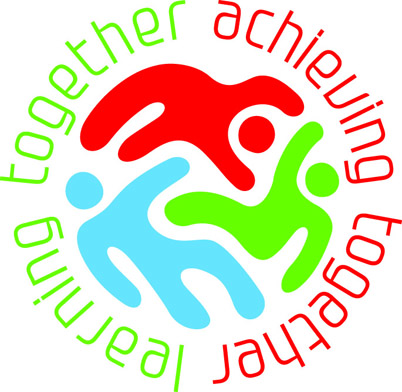 MPS Teacher: Class Teacher The successful candidates will:Have a proven track record as a very good teacher.Have a strong philosophy of education that is child-centred and a good working knowledge of AFL and personalised learning.Actively promote our school’s “Going the Extra Mile” agenda in the classroom and will have consistent high expectations and aspirations for both pupils and themselves.Have the ability to deliver and share outstanding practice that enables children to become high level independent learners.Impact and accelerate pupils’ progress for all pupils, including those supported by the Pupil Premium.Have very good classroom organisation and management skills, including positive behaviour management.Have a commitment to inclusion and have experience of working successfully with children with a range of additional educational needs (this may include provision for EAL pupils and/or children who are New to English , and/or Looked After Children and/or Special Educational Needs)Be able to accurately assess where children are at and precisely plan the next steps for their learning.Have good communication skills, especially feedback to pupils.Be self-motivated and willing to learn and further develop their teaching skills and academic rigor.Be able to form and maintain very good relationships with children, parents, staff and governors.Be a genuine team player who works well in collaborative situations.Be trustworthy, optimistic and a pleasure to be around.Have a good health and attendance record.Enjoy the challenge of being in a school that is working very hard to raise pupils’ achievements, progress, attainment and attendance.March 2018